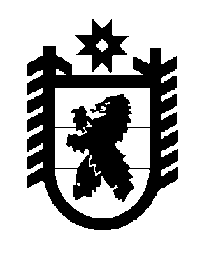 Российская Федерация Республика Карелия    ПРАВИТЕЛЬСТВО РЕСПУБЛИКИ КАРЕЛИЯПОСТАНОВЛЕНИЕот  17 декабря 2018 года № 466-Пг. Петрозаводск О признании утратившим силу постановления Правительства  Республики Карелия от 1 августа 2017 года № 269-ППравительство Республики Карелия п о с т а н о в л я е т:Признать утратившим силу постановление Правительства Республики Карелия от 1 августа 2017 года № 269-П «Об утверждении такс, применяемых на территории Республики Карелия  для исчисления размера взыскания за ущерб, причиненный гражданами, юридическими лицами и лицами без гражданства уничтожением, незаконным выловом или добычей водных биологических ресурсов, не предусмотренных в таксах, утвержденных постановлением Правительства Российской Федерации от 25 мая 1994 года              № 515 «Об утверждении такс для исчисления размера взыскания за ущерб, причиненный уничтожением, незаконным выловом или добычей водных биологических ресурсов» (Собрание законодательства Республики Карелия, 2017, № 8, ст. 1526).           Глава Республики Карелия 					                  А.О. Парфенчиков